Enrollment ApplicationApplicant InformationAre you a permanent resident (Non- Citizen, or Green card holder)?                                                YES   or   NOPlease write your Alien Registration Number: _________________________________________Green Card Expiration Date:  MM________ Day______ Yr. ______________________________Country of Birth: _________________________________________________________________Is English your first language?  Will you be a Massachusetts Resident for the next 6 months?		Y or  N________________________	_____________________________________________Proof of intentAs proof of my intent to remain in Massachusetts, I have indicated that I possess at Least two of the documents listed below which I shall present to this institution upon request.Please check off the documents which you possess as your proof of your intent to remain in Massachusetts during you education.Driver LicenseEmployment StubHigh School DiplomaMilitary Home RecordRecord of Residency for unemancipated personSigned Lease or Rent ReceiptState of Federal Tax ReturnsUtility BillsVoter RegistrationPlease list any others that you may have: ___________________________________________________________Document DisclosureThese documents are dated within one (6) Months to a year of the start date of the semester for which I seek to enroll (except for High school documentation).   The institution reserves the right to make any additional inquiries regarding the application’s status and to require submission of any additional documentation it deems necessary.Do you have an adult High School diploma?		Yes    or     No Do you have a General Equivalency Diploma (GED) or HiSET:                        Yes   or   NoIf so what year? ________________What testing center city and site? ______________________________________________________Will you be attending Full time or Part time? ______________________________How did you hear about this school?  _____________________________________________________EducationCurrent Employer: ________________________________________________________________________________ReferencesPlease list three professional references.Previous EmploymentMilitary ServiceEmergency Contact InformationEmergency Contacts Name: _____________________________________________________________Emergency Contact Relationship: _________________________________________________________Emergency Contact Telephone #: _________________________________________________________  Disclaimer and SignatureI certify that my answers are true and complete to the best of my knowledge. If this application leads to employment, I understand that false or misleading information in my application or interview may result in my release.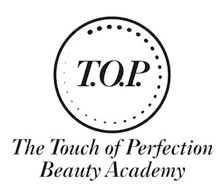 The Touch of Perfection Beauty Academy Full Name:Date:LastFirstM.I.FormerName:Maiden Name:Permanent. Address:Street AddressApartment/Unit #CityStateZIP CodePermanent Phone:EmailBirth Date :Social Security No.:Male or Female:Are you a citizen of the United States?YESNOIf no, are you authorized to work in the U.S.?YESNOWhat is your Nationally or Race?BWHispanic or Non-Hispanic any other?Have you ever been convicted of a felony?YESNO      Country Of Citizenship ___________________________If yes, explain:__________________________________________________________________________________High School:Full Address:From:To:What year did you graduate?YESNODiploma:College:Full Address:From:To:What year did you graduate?YESNODegree:Other:Full Address:From:To:What year did you graduate?YESNODegree:Full Name:Relationship:Company:Phone:Address:Full Name:Relationship:Company:Phone:Address:Full Name:Relationship:Company:Phone:Address:Company:Phone:Address:Supervisor:Job Title:Starting Salary:$Ending Salary:$Responsibilities:From:To:Reason for Leaving:May we contact your previous supervisor for a reference?YESNOCompany:Phone:Address:Supervisor:Job Title:Starting Salary:$Ending Salary:$Responsibilities:From:To:Reason for Leaving:May we contact your previous supervisor for a reference?YESNOCompany:Phone:Address:Supervisor:Job Title:Starting Salary:$Ending Salary:$Responsibilities:From:To:Reason for Leaving:May we contact your previous supervisor for a reference?YESNOBranch:From:To:Rank at Discharge:Type of Discharge:If other than honorable, explain:Signature:Date: